កិច្ចព្រមព្រៀងអំពីកាតព្វកិច្ចហិរញ្ញវត្ថុឈ្មោះអតិថិជន៖ ________________________________  លេខសម្គាល់អតិថិជន DMH#៖ _____________________ក្រមច្បាប់ស្តីអំពីសង្គមកិច្ច និងស្ថាប័នរបស់រដ្ឋ California ផ្នែក 5709 បញ្ជាក់ថាបុគ្គលដែលទទួល
បានសេវាកម្មសុខភាពផ្លូវចិត្តនៅក្នុងខោនធី Los Angeles ដែលដំណើការដោយ ឬនៅមជ្ឈមណ្ឌល
ដែលបានចុះកិច្ចសន្យា អាចទទួល​ខុស​ត្រូវ​ចំពោះ​ថ្លៃ​សេវា​ទាំង​នោះ​ទៅ​តាម​លទ្ធភាព​ក្នុង​ការ​បង់​ប្រាក់​របស់​ពួកគេ។  បន្ទាប់ពីការវាយតម្លៃស្ថានភាពហិរញ្ញវត្ថុរបស់អ្នកហើយ មានសេចក្ដីសម្រេចទៅលើការ
ទទួលខុសត្រូវផ្នែកហិរញ្ញវត្ថុរបស់អ្នក ដូចបានបង្ហាញនៅទីនេះ។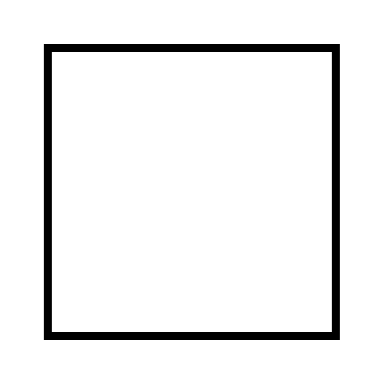 ការផ្លាស់ប្ដូរស្ថានភាពហិរញ្ញវត្ថុ៖  អ្នកត្រូវបានទាមទារឱ្យជូនដំណឹងដល់អ្នកផ្តល់សេវាទាំងអស់ភ្លាមៗ នៅ
ពេលដែលមានការផ្លាស់ប្តូរស្ថានភាពហិរញ្ញវត្ថុរបស់អ្នក ដូចជាការផ្លាស់ប្តូរស្ថានភាពការងារ ប្រាក់ចំណូល ជំនួយជាសាច់ប្រាក់ (ឧទាហរណ៍៖ ប្រាក់ចំណូលបន្ថែមពីរបបសន្ដិសុខសង្គម [SSI] ប្រាក់ចំណូលសម្រាប់
ពិការភាពពីរបបសន្ដិសុខសង្គម [SSDI] ជំនួយសង្គ្រោះទូទៅ [GR] ជាដើម) ឬនៅពេលដែលមានការផ្លាស់
ប្ដូរការធានារ៉ាប់រង Medi-Cal, Medicare ឬការធានារ៉ាប់រងសុខភាពផ្សេងទៀត។  នៅពេលមានការផ្លាស់
ប្ដូរស្ថានភាពហិរញ្ញវត្ថុ ឬការធានារ៉ាប់រង អ្នកត្រូវតែធ្វើការវាយតម្លៃឡើងវិញ ដើម្បីកំណត់ថាតើ
កាតព្វកិច្ចផ្នែកហិរញ្ញវត្ថុរបស់អ្នក សម្រាប់រយៈពេលដែលនៅសល់នៃរយៈពេលការទទួលខុសត្រូវផ្នែកហិរញ្ញ
វត្ថុប្រចាំឆ្នាំនេះបានផ្លាស់ប្តូរដែរឬទេ។  ការខកខានមិនបានផ្ដល់ដំណឹងដល់អ្នកផ្ដល់សេវាអំពីការផ្លាស់ប្ដូរ
ស្ថានភាពហិរញ្ញវត្ថុ ឬការធានារ៉ាប់រង អាចធ្វើឱ្យអ្នកត្រូវបង់ថ្លៃសេវា ដែលអ្នកបានទទួលទាំងស្រុង។នៅក្នុងករណីការទទួលខុសត្រូវផ្នែកហិរញ្ញវត្ថុប្រចាំឆ្នាំរបស់អ្នកលើសពីតម្លៃសេវាថែទាំជាក់ស្ដែង អ្នកអាចនឹងឈប់បង់ប្រាក់ប្រចាំខែរបស់អ្នក នៅពេលដែលការចំណាយលើការថែទាំជាក់
ស្ដែងត្រូវបានបង់ពេញ។ខ្ញុំយល់ថាតាមរយៈការចុះហត្ថលេខាលើកិច្ចព្រមព្រៀងនេះ វាជាទំនួលខុសត្រូវរបស់ខ្ញុំក្នុងការបង់ប្រាក់ប្រចាំខែ
សម្រាប់ការទទួលខុសត្រូវផ្នែកហិរញ្ញវត្ថុប្រចាំឆ្នាំ ហើយរាយការណ៍ពីការផ្លាស់ប្តូរហិរញ្ញវត្ថុ និង/ឬការធានារ៉ាប់រង
សុខភាពរបស់ខ្ញុំភ្លាម។ហត្ថលេខារបស់អតិថិជន/ភាគីដែលទទួលខុសត្រូវ	កាលបរិច្ឆេទហត្ថលេខារបស់អ្នកតំណាងកម្មវិធីកាលបរិច្ឆេទ